Do you use government benefits cards, prepaid debit cards, or gift cards?Attend a FREE financial education workshop!Savvy Saving Seniors®
It’s in the Cards
Sponsored by the National Council on Aging, Bank of America Charitable Foundation, and Money Management InternationalDATE at TIME
Name of Organization
Address
City, STRSVP by Date to (xxx) xxx-xxxx
Discover: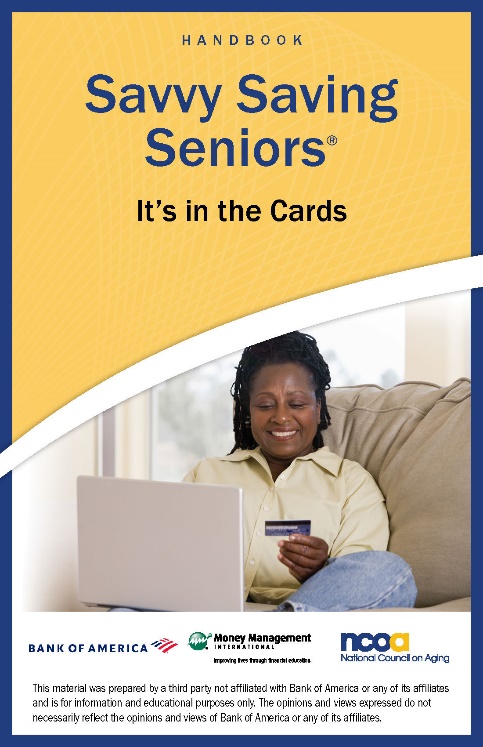 Tips and tricks for managing different 
types of cardsFees to look for—and scams to avoidNames and brands of prepaid cards 
on the marketPlus receive a free financial education handbook!

This is an educational event only—NO financial products will be sold.